FEDERATION FRANçAISE DE PETANQUE ET JEU PROVENçALDIRECTION TECHNIQUE NATIONALE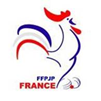 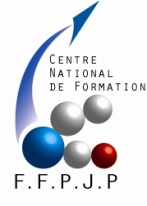 COMMISSION NATIONALE DE FORMATIONCENTRE NATIONAL DE FORMATION F.F.P.J.P.13, rue Trigance 13002 MARSEILLETél: 33 (0)4 91 14 05 80 Fax : 33 (0) 4 91 90 96 89severine.maillet@petanque.fr – william.roux@petanque.fr FORMULAIRE DE CANDIDATURE A LA FORMATION D’INITIATEURA retourner avant le vendredi 24  novembre 2017COMITÉ DEPARTEMENTAL : -----------------------------------------------COMITÉ REGIONAL : --------------------------------------NOM : ----------------------------------------		Prénom : --------------------------------------------------Date de naissance : -------------------------		Profession : ----------------------------------------------Adresse : ---------------------------------------------------------------------------------------------------------------Téléphone : --------------------------------------	Courriel : ------------------------------------------CLUB : -----------------------------------------		Numéro de licence : ---------------------------------Motivation du candidat : (en quelques lignes, expliquer votre motivation pour la formation d’initiateur)---------------------------------------------------------------------------------------------------------------------------------------------------------------------------------------------------------------------------------------------------------------------------------------------------------------------------------------------------------------------------------------Questionnaire à remplir par le candidat (obligatoire)* Aidez-vous dans une école de pétanque ?				□ OUI		□ NON* Accompagnez-vous des équipes jeunes en compétition ?		□ OUI		□ NON* Possédez-vous le PSC1 ? 						□ OUI		□ NONSi oui Date de l’obtention ou attestation d’inscription à l’examen du PSC1 : ----------------------------------Date de demande d’inscription : Le président Départemental		Le président de Club			Le candidatCachet, nom et signature des responsablesDocument à transmettre au comité départemental.